   Российская Федерация                                                    Россия Федерациязы     Республика Алтай                                                  Алтай Республик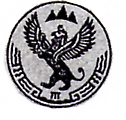     Улаганский район                                                        Улаган аймак                                                                                           Муниципальное образование Муниципал тозолмо  «Улаганское сельское поселение» «Улаган  jурттынын jеезези»                               Совет депутатов                                                         Депутаттатардын Соведи__________________________________________________________________________  РЕШЕНИЕ                                                                           ЧЕЧИМ            «  01 »   июня 2017 г.                         с .Улаган                                      №   28-3 Об утверждении Генерального планаУлаганского сельского поселенияВ соответствии с Федеральным законом от 06.10.2003 г.№ 131-ФЗ «Об общих принципах организации местного самоуправления в Российской Федерации», Градостроительным кодексом РФ, Земельным кодексом Российской Федерации, Уставом Улаганского сельского поселения с учетом протокола публичных слушаний по проекту Генерального плана от 31.03.2017 года сельский Совет депутатов Улаганского сельского поселения                                             РЕШИЛ:1. Утвердить Генеральный план Улаганского сельского поселения  в с. Улаган за счет включения в черту населенного пункта земельного участка с кадастровым номером 04:09:040102:1188 площадью 2,99 га.2.  Настоящее решение вступает в силу со дня его официального опубликования.3.  Контроль за исполнением настоящего решения возложить на специалиста по земельным вопросам  Улаганского сельского поселения.Председатель Совета депутатов                                                     А.М.Токоеков